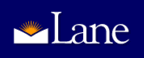 Diversity Council http://www.lanecc.edu/governance/AgendaMarch 18, 2016, 10:00 am – 12 noon
Room 212, Building 1 (Conference Room in Bldg. #1)
Members: Greg Evans, Deborah Butler, Dennis Carr, Reid Ellingson, Shawn Goddard, Kristin Gustafson, Mark Harris, Al King, Casandra Rhay. TimeItem Process5 minReview and approve of agenda All 5 minApprove minutes of previous meeting – February 26, 2016. All5 minName recorder for this meeting – All5 minFinalization of Diversity Council Membership for 2015/2016
All70 minOr as neededDiversity Council work plan 2015-2016 – Ongoing discussion about 2010 – 2015 diversity work plan updates and accomplishments. Decisions and direction are needed about 2015-2016 work plan focus. Deborah Butler and a diversity council work group are moving this work forward. Members will report and the council should decide upon a focus for the work plan for the remainder of 2015-2016The link to the current version of the Diversity Plan is noted below. It is an expectation of the college governance system that the Diversity Council will develop and approve a “work plan” that focuses and aligns Diversity Council work for the remainder of this academic year.  The current Diversity Plan may be read and reviewed at:https://www.lanecc.edu/sites/default/files/diversity/diversityplan2010_2015.pdf  All10 minStatewide Diversity Initiative – An initiative has emerged among the 17 Oregon community colleges to establish a state-wide committee or organization for “Employees of Color.”  I have attached the proposal and we should discuss how Lane should and will support this proposal.  All5 minAnnouncements – All5 minAgenda Items for Next MeetingAll